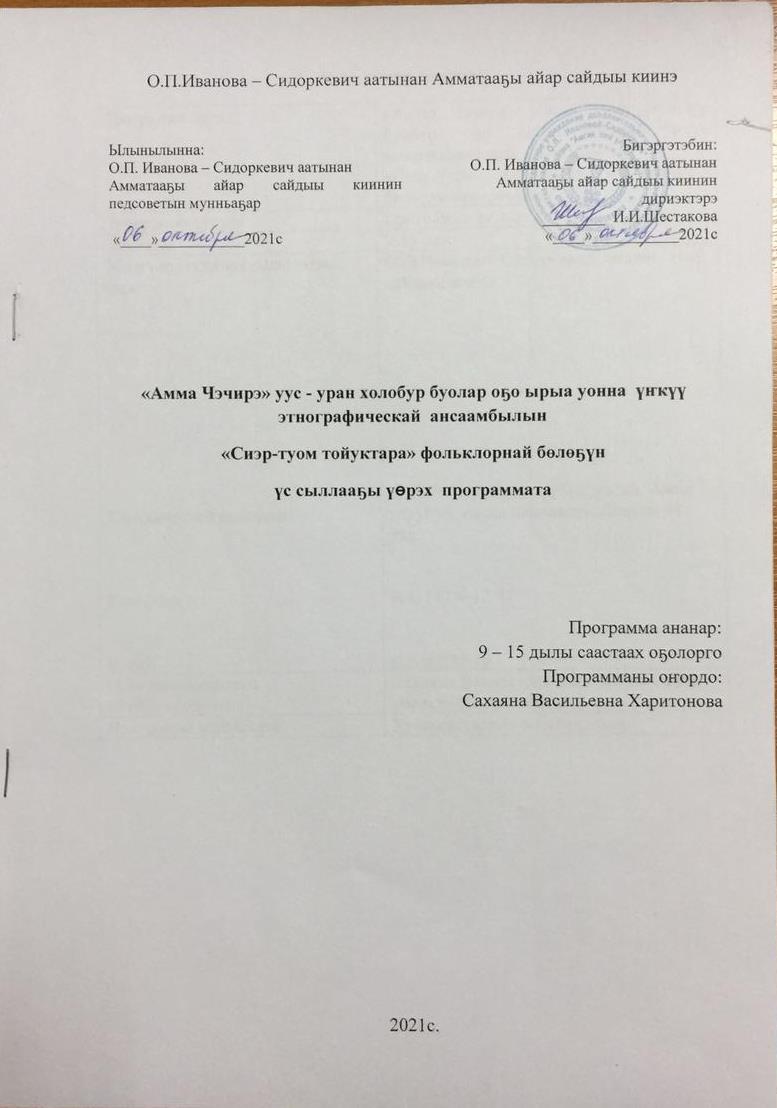 Программа паспораБыһаарыы сурук1980с. Саха АССР культуратын үтүөлээх үлэһитэ Ольга Петровна Иванова уонна кини кэргэнэ Гелярий Владимирович Сидоркевичтар «Амма Чэчирэ» Уус - уран холобур буолар оҕо ырыа уонна үҥкүү этнографическай ансаамбылын терүттээбиттэрэ. Бу ансаамбылы бары көрүҥнэринэн үлэлэппиттэрэ, ол курдук үҥкүү, ырыа, фольклор, театр, иис уонна да атын. О5олор бары сөбүлээн дьарыктаналлара, элбэх ситиһиилэнэллэрэ. “Амма чэчирэ” ансаамбыл уратыта диэн этнографическай хайысхалаах. Ол эбэтэр, ыллыы туран үҥкүүлүүллэр, үҥкүүлүү туран ыллыыллар. Сүдү улахан үлэлэринэн буолаллар: “Хорсун кыыс Сардаана уонна Тимир Дьигистэй” уонна “Белый Олень”. Кинилэр бу үлэлэрин сцена5а музыкальнай представления туруоран көрдөрбүттэр. Бу спектакылларынан бүтүн дойдуларын, айыл5а харыстабылыгар туһаайан, Гран сүүйэн көмүскээбиттэр. Экологическай хайысхалаах сүрдээх элбэх үлэлэри ыыппыттар, төрөөбүт дойдуларын айыл5аларын көмүскээн чөлүгэр түһэрбиттэр. “Амма чэчирэ” ансаамбыла сүрдээх элбэх үлэни хаалларбыттара, билинни кэмҥэ Ольга Иванова аатынан Амматааҕы айар сайдыы киинигэр музейга тиһиллэн тураллар.Ансаамбыл үгэс буолбут традицияларын, үлэлэрин ситимин быспакка, билиҥҥи оҕолорго, үөрэнээччилэргэ “Амма чэчирэ” ансаамбыл историятын былааҥҥа киллэрэнүлэлэһэбит.“Амма чэчирэ” ансаанбыл үгэстэрин салҕаан “Сиэр-туом тойуктара” диэн фольклорнай бөлөххө анаан программа сурулунна.Саха материальнай уонна духовнай культурабытыттан чуолаан ордон хаалбыт тылбыт культурата буолар, ол курдук аан дойдуга аатырбыт олоҥхобут, остуоруйаларбыт, чабыр5ахтарбыт, номохторбут, ырыаларбыт-тойуктарбыт.Фольклор хас да көрүҥнэрдээх:     - тыл искусствота;    - музыкальнай фольклор (хомус, дүҥүр, уо.д.а.);    - норуот ойуулаан, дьүһүннээн көрдөрүүтэ;    - хореографическай искусства. «Сиэр-туом тойуктара»-иитэр-үөрэтэр программатыгар тирэ5ирэрэ диэн, о5о өбүгэ үгэстэрин ытыктыырыгар, төрөөбүт дойдутун историятын билэн үүнэн-сайдан, улаатарыгар улахан бол5омто ууруллар. Саха ыччата кыра сааһыттан норуот төрүт культуратын этигэр-хааныгар иҥэрэн, төрөөбүт буоруттан силистээх-мутуктаах, толору куттаах-сүрдээх, саха норуотун сал5ыыр, урааҥхай омугу ууһатар киһи буолан тахсыахтаах. Өбүгэлэрбит са5аттан илдьэ кэлбит сиэрбитин-туоммутун  билиэхтээх, күннээ5и олоххо туһаныахтаах. О5о кыра кылаастан бэйэтин төрөөбүт фольклорун билэрэ, үөрэтэрэ инники сайдыытыгар туһалаах. О5ону умсугутан, интэриэһин тардан саха фольклорун үөрэтии алын сүһүөх кылаастарга сүрүн сорукпут буолар. Ханнык ба5арар уруокка остуоруйаттан, таабырынтан, өс хоһоонноруттан, олонхоттон айымньылаах сорудахтары киллэрэн үөрэтии үөрэнээччи сайдыытыгар улахан олук буолар.Ону ситиһэргэ маннык сыал-сорук  туруорабын:Сыала:Саха төрүт культуратын билиһиннэрии, үгэстэрин үөрэтии;Соруктар:«Амма чэчирэ» ансаамбыл историятын билиһиннэрии;«Амма чэчирэ» ансаамбыл фольклорнай репертуарын  үөрэтии;Фольклор бары көрүҥнэрин үөрэтии;Кылыһаҕы таһаарыы;Саха итэҕэлин иҥэрии; Сиэри - туому үөрэтии.       Программа фольклор араас жанрдарын оҕо өйдүүрүгэр дьүөрэлээн, кыаҕын учуоттаан, сааһыгар соп тубэһиннэрэн билиһиннэрэргэ, иһитиннэрэргэ уонна үөрэтэргэ диэн аттарыллынна.       Программа 3 – 10 кылаас үөрэнээччилэригэр ананар, үс сыл иһинэн, 5 бөлөххө арахсан үөрэтиллэр. Бастакы сылга болҕомтоҕо киирии, кылыһах таһаарарга, хоһооҥҥо, тойук тардыытыгар, норуот ырыаларын үөрэтэллэр. Иккис сылга фольклор кыра жанрдарын, Амма композитордарын, мелодистарын, саха музыкальнай инструменнарын үөрэтэллэр. Үһүс сылга сцена5а туттууну, уот-күөс, музыка сыһыанын үөрэтии, алгыс, сиэр – туом киирэн биэрэллэр. Хас сыл аайы «Амма чэчирэ» ансаамбыл репертуарыттан үөрэтэллэр. Элбэх чааһы практическай дьарыкка биэрэбин.Үс сыл иһинэн ситиһиллиэхтээх түмүктэр:Билиэхтээх:Норуот тылынан уус – уран айымнньытын көрүҥнэрин;Сахалыы сиэри – туому, майгыны – сигилини;Сахалыы толкуйу, оло5у анааран көрүүнү;Саха биллиилээх дьонун.Сатыахтаах:Саха фольклорун бары көрүҥнэрин толоро;Ыллыырга тыыны сөпкө туһаныыны;Бэйэтин санаатын этэри, толкуйдууру, уопсай түмүк оҥорууну.Дьарыгы ыытарга методическай өҥөлөр:	Хас биирдии  дьарык  туһалаах уонна түмүктээх буоларын туһуттан уһуйааччы ыытар дьарыгар  тирэх пособиялары, слайдалары туһаныахтаах.   Маны таһынан саха ырыаларын, тойуктарын, оһуокайдарын  СД дискэлэргэ иһитиннэрэн, о5о ырыаны – тойугу истэ – араара үөрэнэрин ситиһэр. Мин ыытар дьарыктарбар Михаил Николаевич Винокуров «Кылыһахха эрчиллиилэр» методикатын туһанабын. Бу эрчиллиилэр о5о ийэ кылыһа5ын таһаараллар, таба тыынарга үөрэтэллэр, бол5омтолоох буоларга, турукка киирэргэ уһуйаллар.  Эрчиллии көрүҥнэрэ:Таба тыыныы;Кылыһах эрчиллиитэ;Эт-хаан уһугуннарар эрчиллиитэ.Уһуйааччы дьарыгы ыытарыгар  ирдэниллэр: Анал үөрэнэр кабинет, музыкальнай центр, видеопроектор, саха музыкальнай инструменнара (хомус, күпсүүр, дүнүр, дьа5а,уо.д.а. ).Куруһуок хаамыыта:Лекция, кэпсэтии, ырытыы;Көрөн үөрэнии;Истэн үөрэнии;Хамсанан үөрэнии;Үтүктэн үөрэнии;Кэрийэн көрүү (экскурсия).Үөрэх дьылын бүтүүтэ оҕо сыл устата барбыт темаларын тоһо билбитин бэрэбиэркэлиир, түмүктүүр хонтуруоллуур үлэ ыытыллар.Хонтуруоллуур үлэ кэмэ: саҥа тема5а киирэргэ хатылааһын үлэлэр ыытыллаллар (ыйтыктар, тестар).Хонтуруоллуур үлэ формата: тестирования, анкеталар, викторина, конкурстарга кыттыбыт ситиһии түмүктэрэ.Бастакы сыллаах үөрэх былаанаТеоретическай уонна практическай дьарыктар тиһиктэрэбаһа. Саха итэҕэлэ (6чаас)1-2Дьарык.Киһи үс кута (2ч теория)3-4  Дьарык. Айыылар, иччилэр.(2ч теория)5-6  Дьарык. Сиэр.Туом.(2ч теория)баһа. Эрчиллиилэр(22чаас)7-8 Дьарык. Бол5омто(2ч теория)9-10 Дьарык. Дикция(2ч теория)11-12 Дьарык. Саҥарар аппараат(2ч теория)13-14  Дьарык. Тыыныы араастара.(2ч практика)15-20 Дьарык.Эти-хааны уһугуннарар эрчиллиилэр(6ч практика)21-26 Дьарык. Куолас кырааскатын байытыы(6ч практика)27-28Дьарык.Хоһооҥҥо үлэ(2ч практика)баһа. Тойук(24 чаас)29-30Дьарык. Тойук суолтата,өйдөбүлэ(2ч теория)31-38Дьарык. Кылыһа5ы дифтонна оҥоруу(8ч практика)39-40 Дьарык.Дор5оону ыраастык тардыы(2ч практика)41-44 Дьарык. Тойук тексигэр дьарык(4ч практика)45-48 Дьарык.Тойукка тардыы(4ч практика)49-52 Дьарык. Туойсуу(4ч практика)баһа. Чабыр5ах (14 чаас)53-54 Дьарык. Чабыр5ах өйдөбүлэ,суолтата(2ч теория)55-58Дьарык.Уос-тиис хамсаныылара(4ч практика)59-62Дьарык.Сирэй-харах хамсаныылара(4ч практика)63-64 Дьарык.Текискэ оло5уруу(2ч практика)65-66 Дьарык. Чабыр5ах ырыалара(2ч практика)баһа. Норуот ырыалара (20чаас)67-70 Дьарык. Норуот ырыатын өйдөбүлэ.Дэгэрэн ырыа«Ат таптала»(4ч практика)71-74 Дьарык. «Амма чэчирэ» ансаамбыл историята(2ч теория, 2ч практика)75-78Дьарык.«Амма чэчирэ» ансаамбыл репертуарыттан «Толору кымыстаах»(2ч теория, 2ч практика)79-82Дьарык.Таҥалай ырыа «Кыталыктар»(2ч теория, 2ч практика)83-86 Дьарык.Дьиэрэтии ырыа «Үчүгэйиэн алааспар»(2ч теория, 2ч практика)6 баһа. Хомус (22 чаас)87-88 Дьарык. Хомус сайдан кэлбит историята(2ч теория)89-92  Дьарык. Хомус тардыытын албастара(4ч практика)93-96  Дьарык. Охсуу араастара(4ч практика)97-100 Дьарык. Тыыныы арааһа(4ч практика)101-104 Дьарык. Дор5оону уларытыы(4ч практика)105-108 Дьарык. Уоһу хамсатыы(4ч практика)7 баһа. Хатылааһын дьарыктар(конкурстарга, көрүүлэргэ бэлэмнэнии) (36ч практика)Программа бастакы сыллаа5ы теоретическай чааһа. Саха итэ5элэ диэн тугун,фольклорга ханнык жанрдар киирсэллэрин, тылын өһүн билэргэ,таба өйдүүргэ ытыктыырга, этигэр хааныгар иҥэрэн,салгыы сайыннарарга,үөрэтэргэ угуйар, сахалыы тыынҥа үөрэтэр, иитэр.Программа бастакы сыллаа5ы практическай чааһа. Сценаттан таба саҥарыы, тыын уратыларын өйдүүргэ, фольклор жанрдарыгар үлэ оло5урбут стиллээ5ин, тэтимнээ5ин өйдөтөр. Фольклор жанрдарыгар оло5уран, норуот ырыатын, чабыр5а5ы,тойугу, оһуохайы, уо.д.а.о5о бэйэтэ сатыахтаах, үөрэниэхтээх.Иккис сыллаах үөрэх былаана Теоретическай уонна практическай дьарыктар тиһиктэрэ1 баһа. Оһуохай (46 чаас)1-2 Дьарык. Оһуохай суолтата, өйдөбүлэ(2ч теория)3-10Дьарык. Оһуохайга тардыы(2ч теория, 6ч практика)11-18 Дьарык. Оһуокай тылын тутула(2ч теория, 6ч практика)19-28 Дьарык. Оһуохайга үөрэнии(2ч теория, 8ч практика)29-38 Дьарык. Оһуохай арааһа(2ч теория, 8ч практика)39-43 Дьарык. Оһуохай хаамыылара(2ч теория, 6ч практика)2 баһа. Саха музыкальнай инструменнара (12 чаас)44-47Дьарык. Күпсүүр, Дүнүр, Ча5аан(2ч теория, 2ч практика)48-51Дьарык. Дьа5а, Сиксиир(2ч теория, 2ч практика)52-55Дьарык. Тимир хомус, Мас хомус(2ч теория, 2ч практика)3 баһа. Амма биллиилээх ырыаһыттара(12 чаас)56-57Дьарык. Ольга Иванова-Сидоркевич(2ч теория)58-59Дьарык. Клавдия Онуфриева(2ч теория)60-61Дьарык. Христафор Максимов(2ч теория)62-63Дьарык. Устин Нохсоров(2ч теория)64-65Дьарык. Валерий Ноев(2ч теория)66-67Дьарык. Афанасий Кузьмин(2ч теория)4 баһа. Фольклор кыра жанрдара(6 чаас)68-69Дьарык. Өс хоһооннор(2ч теория)70-71 Дьарык. Таабырыннар(2ч теория)Дьарык. Остуоруйалар(2ч теория)5 баһа. Эбии дьарык (конкурстарга, көрүүлэргэ бэлэмнэнии) (32ч практика)74-90 Дьарык. Тойук(16ч практика)91-107 Дьарык. Норуот ырыалара(16ч практика)6 баһа. Хатылааһын дьарыктар(36ч практика)108-144 Дьарык. Хатылааһын дьарыктар(36ч практика)Программа иккис сыллааҕы теоретическай чааһа. Билинни аныгы сахалар суруйааччылары, ырыаһыттары-тойуксуттары айымньыларыттан билэн-көрөн олордохпут. Ол да буоллар  ураты күүстээх, дьо5урдаах, талааннаах дьоммутун-сэргэбитин,умнубат туһуттан, кинилэр ыллаабыт-туойбут, суруйбут ырыаларын кэлэр кэнчээри ыччакка киэҥник тар5атыы, үөрэтии,бол5омто тардыллар.   Программа иккис сыллааҕы практическай чааһа. Урут ылланан ааспыт ыарыалары-тойуктары саналыы тилиннэрии, сүргүтүү, сүгүрүйүү.Үһүс сыллаах үөрэх былаанаТеоретическай уонна практическай дьарыктар тиһиктэрэ1баһа. Сценаграфия(6 чаас)1-2 Дьарык. Сцена өйдөбүлэ(2ч теория)3-4 Дьарык. Сцена ис тутула(2ч теория)5-12Дьарык. Дьайыы, тэтим, сыһыан(8ч практика)13-20 Дьарык.Атмосфера.Музыка оруола.Уот-күөс оруола(8ч практика)2 баһа. «Амма чэчирэ» ансаамбыл историята (10 чаас)21-22 Дьарык. «Амма чэчирэ» ансаамбыл историятын үөрэтии(2ч теория)23-26Дьарык. «Амма чэчирэ» ансаамбыл ырыаларын видеозаписька көрүү, истии(4ч практика)27-30 Дьарык.«Амма чэчирэ» ансаамбыл репертуарыттан «Үөрэргэ үөрэниэ5ин»(4ч практика)3баһа. Олоҥхо(26 чаас)31-32Дьарык. Олоҥхо5о- үс дойдуөйдөбүлэ(2ч теория)33-44Дьарык. Олоҥхо ырыалара(2ч теория, 10 практика)45-56Дьарык. Аа5ыыга кылыһах эбии(2ч теория, 10 практика)4баһа. Салама (14 чаас)57-58Дьарык. Салама өйдөбүлэ, суолтата(2ч теория)59-60Дьарык. Ытык мас(2ч теория)61-70Дьарык. Салама ыйааһынын сиэрэ-туома(10ч практика)5баһа. Алгыс  (6чаас)71-72Дьарык. Алгыс өйдөбүлэ(2ч теория)73-74Дьарык.Алгысчыт(2ч теория)Дьарык. Аал уот (2ч теория)	баһа. Эбии дьарык конкурстарга (көрүүлэргэ бэлэмнэнии)(32ч практика)77-87 Дьарык. Тойук(16ч практика)88-108 Дьарык. Норуот ырыалара(16ч практика)7баһа. Хатылааһын дьарыктар (36ч практика)108-144 Дьарык. Хатылааһын дьарыктар(36ч практика)Программа үһүс сыллаа5ы теоретическай чааһа. Норуот уус-уран айымньыларыттан бары өттүнэн баай ис хоһоонунан,уус-уран ойуулааһынынан, толоруутунан, кээмэйинэн уратылаахтара,саха норуотун киэн туттуулара. Бу сүдү баайын үйэттэн үйэлэр тухары,көлүөнэттэн көлүөнэ5э биэрэн, биһиги бүгүннү күннэрбитигэр илдьэ сылдьабыт, ол курдук хас биирдии саха ыччата ону сөргүтэн, көбүтэн кэлэр кэнчээри ыччакка киэҥник тар5атыах,тириэрдиэх тустаах.Программа үһүс сыллаа5ы практическай чааһа. Урут ылланан ааспыт ыарыалары-тойуктары саҥалыы тилиннэрии, сүргүтүү, сүгүрүйүү.Туһаныллыбыт литература:З. Савкова. Как сделать голос сценическим.М.1975А.С.Федоров. Кылыһахүөскээһинэ, Дь.1991Саха тыла-ийэ тыл.Дь.1999М.А.Попова. Тыл иччитэ. Дь.1992С.А.Васильев.Ыһыах.Дь. 1945Л.Г.Готовцева. О5ону хомуска үөрэтии.Дь.1994Р.Р.Жиркова. Хомус тардыытыгар үөрэнээччилэргэ көмө.Дь.1991М.Н.Жиркова. Якутская народная музыка.Я,1981А.И.Чахов. Саха былыргы музыкальнай инструменнара.Дь-1993П.И.Караканов. Оло5ум чэчирдэрэ/Ольга Иванова-Сидоркевич.Дь-2003А.Н.Анисимов, Н.И.Филиппова. Саха фольклора,Дь-1986С.С.Шишигин. Хомус тардыыта,П-1994Л.А.Афанасьев. О5ону сиэргэ туомна уһуйуу,Дь-1992 М.Н.Андросова-Ионова.Олонхолор.Ырыалар.Этнографическай бэлиэтээһиннэр.Ыстатыйалар.Дь-1998М.А.Попова. Саха төрүт культурата 1 чааһа.Дь1993Тэрис. Айыы үөрэ5э.Дь.1993В.В.Илларионов. Олонхо.Ыһыах.Оһуохай.Дь-2011А.С.Федоров. Салама ыйааһына. Дь-2005. Саха таабырыннара. Дь.1975 Ольга Иванова. Ырыам миэнэ-сырдык ырам.Дь.2007 В.Е. Васильев.Саха төрүт итэ5элэ былыргы сэһэннэргэ.Дь.2006Ыһыах-норуот бырааһынньыга. Дь.2001. Р.П. Макарова. Алааһым ахтыл5аннаах үнкүүлэрэ.  Общество народных талантов.Я.2005 В.В.Илларионов.Олонхо алыптаах эйгэтэ.Дь.2006.А.Г.Лугинова.Традиционные танцы саха.Н.2005. В.А.Ноговицын.О5о чабыр5а5а.Дь.2002.А.С.Федоров. Кылыһахүөскээһинэ.Дь.1991.Үөрэнээччигэ аналлаах литератураА.С.Федоров. Кылыһах үөскээһинэ.Дь.1991ХоһооннорВ.А.Ноговицын. Чабыр5ахтарЛ.Лыткина. Чабыр5ахтарНоруот ырыалара:-«Кырдал кыыһа»-«Тур Дьаакып туугун көр»-«Сэргэлэрбэр»-«Этиннээх ардах»-таналай ырыата«ьыттыа-ьыттыа»-«Көлүкэчээн»-таналай ырыата «Кыҥкыа-кыҥкыа» -«Дьөһөгөй»-«Сиэр аппынан»-«Ат ырыата»-«Ат таптала»-«Үчүгэйиэн алааспар»Программа аата«Амма Чэчирэ» уус - уран холобур буолар оҕо ырыа уонна үҥкүү этнографическай  ансаамбылын«Сиэр-туом тойуктара» фольклорнай бөлөҕүн программатаПрограмма тутулаПрограмма үс сыллаахСаастара9-15 саасЭбии үөрэхтээһин тэрилтэтин  аатаЮридическай аадырыһаТелефона Е-mailО.П.Иванова - Сидоркевич аатынан айар сайдыы киинэ678600 Саха Өрөспүүбүлүкэтин  Амма улууһун, Амма нэһилиэгэ, Ленина 44 уул.8(41142)4-12-47shiviv@bk.ruПрограмма ааптара(ФИО, дуоһунаһа)Сахаяна Васильевна Харитонова , эбии үөрэхтээһин педагогаПрограмма хайысхатаХудожественно-эстетическай№ТемаларКөрүллэр чаастарТеорияПрактика1Саха итэ5элэ66-1.1.Киһи үс кута22-1.2.Айыылар, иччилэр.22-1.3.Сиэр.Туом.22-2Эрчиллиилэр.226162.1.Бол5омто22-2.2.Дикция22-2.3.Саҥарар аппараат 22-2.4.Тыыныы араастара2-22.5.Эти-хааны уһугуннарар эрчиллиилэр6-62.6.Куолас кырааскатын байытыы6-62.7.Хоһооҥҥо үлэ2-23Тойук242223.1.Тойук суолтата,өйдөбүлэ.22-3.2Кылыһа5ы дифтоҥҥа оҥоруу8-83.3.Дор5оону ыраастык тардыы2-23.4.Тойук тексигэр дьарык4-43.5.Тойукка тардыы4-43.6.Туойсуу4-44Чабыр5ах142124.1.Чабыр5ах өйдөбүлэ22-4.2.Уос-тиис хамсаныылара4-44.3.Сирэй-харах хамсаныылара4-44.4.Текискэ оло5уруу2-24.5.Чабыр5ах ырыалара2-25Норуот ырыалара208125.1Норуот ырыатын өйдөбүлэ. Дэгэрэн ырыа«Ат таптала»4-45.2.«Амма чэчирэ» ансаамбыл историята4225.3.«Амма чэчирэ» анс. репертуарыттан «Толору кымыстаах»4225.4.Таҥалай ырыа «Кыталыктар»4225.5.Дьиэрэтии ырыа «Үчүгэйиэн алааспар»4226Хомус222206.1.Хомус сайдан кэлбит историята22-6.2.Хомус тардыытын албастара4-46.3.Охсуу араастара4-46.4.Тыыныы арааһа4-46.5.Дор5оону уларытыы4-46.6.Уоһу хамсатыы4-47Хатылааһын дьарыктар(конкурстарга, көрүүлэргэ бэлэмнэнии)36-36Барыта:14434110№ТүһүмэхтэрКөрүллэр чаастарТеорияПрактика1Оһуохай 4612341.1.Оһуохай суолтата, өйдөбүлэ22-1.2.Оһуохайга тардыы8261.3.Оһуохай тылын тутула8261.4.Оһуохайдыы үөрэнии10281.5.Оһуохай арааһа10281.6.Оһуохай хаамыылара8262Саха музыкальнай инструменнара12662.1.Күпсүүр, Дүнүр, Ча5аан4222.2.Дьа5а, Сиксиир4222.3.Тимир хомус, Мас хомус4223Амма биллиилээх ырыаһыттара121203.1Ольга Иванова-Сидоркевич22-3.2.Клавдия Онуфриева22-3.3.Христафор Максимов22-3.4.Устин Нохсоров22-3.5.Валерий Ноев22-3.6.Афанасий Кузьмин22-4Фольклор кыра жанрдара6604.1.Өс хоһооннор22-4.2.Таабырыннар22-4.3.Остуоруйалар22-5Эбии дьарык320325.1.Тойук16-165.2.Норуот ырыалара16-166Хатылааһын дьарыктар(конкурстарга, керүүлэргэ бэлэмнэнии)36-36Барыта:14436108№ТүһүмэхтэрКөрүллэр чаастарТеорияПрактика1Сценаграфия204161.1.Сцена өйдөбүлэ22-1.2.Сцена ис тутула22-1.3.Дьайыы, тэтим, сыһыан8-81.4.Атмосфера. Музыка оруола. Уот-күөс оруола8-82«Амма чэчирэ» ансаамбыл историята10282.1.«Амма чэчирэ» ансаамбыл историятын үөрэтии22-2.2.«Амма чэчирэ» ансаамбыл ырыаларын видеозаписька көрүү, истии4-42.3.«Амма чэчирэ» ансаамбыл репертуарыттан «Үөрэргэ үөрэниэ5ин»4-43Олоҥхо266203.1.Олоҥхо5о- үс дойдуөйдөбүлэ22-3.2.Олоҥхо ырыалара122103.3.Аа5ыыга кылыһыах эбии122104Салама 144104.1.Салама өйдөбүлэ, суолтата22-4.2.Ытык мас22-4.3.Салама ыйааһынын сиэрэ-туома10-105Алгыс6605.1.Алгыс өйдөбүлэ22-5.2.Алгысчыт 22-5.3.Аал уот22-6Эбии дьарык(конкурстарга, көрүүлэргэ бэлэмнэнии)320326.1Тойук16-166.2.Норуот ырыалара16-167Холбоһук дьарыктар36-36Барыта:14422122